Cedar Ridge High School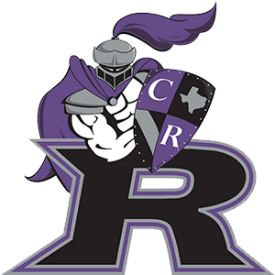 VOLLEYBALL BOOSTER CLUBFamily Membership Form 2020-2021Player Information: Please print legiblyFirst Name, Last Name				    	Grade		Phone NumberAddress						                              EmailParent/Guardian Information: You must be a booster club member to vote. Only one vote per family.  Please print legibly. Important volleyball program and booster club information will be sent to the email addresses provided. First Name, Last Name					First Name, Last NamePhone Number						Phone NumberEmail Address						Email AddressVolunteer Information: Please mark areas where you can help. All these activities and services are volunteer-based and will not be available or successful without your active participation. Membership Choice and Payment Method: 		*For Gold or Platinum, please indicate the requested Shirt/Pullover Size (AS, AM, AL, AXL, AXXL).Preferred Payment: Please make your check payable to: Cedar Ridge Volleyball Booster Club or CRVBC. *For PayPal, go to the Booster Club page of the website - crhsraidersvolleyball.com – and click the Donate button. Please indicate in the PayPal note what your payment is for - “Booster Club Membership”.Cedar Ridge High SchoolVOLLEYBALL BOOSTER CLUBFamily Membership Levels 2020-2021Platinum Membership ($250.00)MembershipSeason ProgramSeason T-Shirt (personalized)Volleyball Long-sleeve PulloverGold Membership ($100.00)MembershipSeason ProgramSeason T-shirtSilver Membership ($50.00)MembershipSeason ProgramBronze Membership ($25.00)MembershipBanquet Game Day MealsSenior Night/GiftsConcessionsGame PhotosSpirit TableDig PinkHomecomingSponsorshipFinancial AuditorMerchandise/ApparelTeam ParentMembershipTypeAmountShirt SizePullover SizeAmount PaidCash, Check or PayPal*Payment Rec’d By:Date ReceivedBRONZE$25.00SILVER$50.00GOLD$100.00PLATINUM$250.00